POTVRDAStudent Ime Prezime je obavio stručnu praksu u TVRTKA d.o.o. u trajanju od 5/15 dana i redovito vodio Dnevnik rada te je izvršio sve svoje obveze stručne prakse na prijediplomskom/diplomskom studiju Fakulteta šumarstva i drvne tehnologije Sveučilišta u Zagrebu.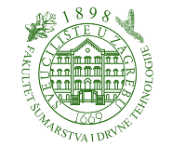 DNEVNIK STRUČNE PRAKSEOB FŠDT SPŠO 01DNEVNIK STRUČNE PRAKSERevizija: 1DNEVNIK STRUČNE PRAKSEDatum: 14.07.2023.LOGO POSLOVNOG SUBJEKTATvrtka d.o.o.adresatvrtka@tvrtka.hr+385 (0)1 111-111OIB: 11122233344Ime i prezime, titulaIme i prezime, titulaIme i prezime, titula(potpis odgovorne osobe poduzeća/institucije)(potpis odgovorne osobe poduzeća/institucije)(potpis odgovorne osobe poduzeća/institucije)U DD.MM.GGGG.žig(mjesto)(datum)